БРОДІВСЬКА  МІСЬКА РАДАЛЬВІВСЬКОЇ ОБЛАСТІР І Ш Е Н Н ЯХХХІІ СЕСІЇ   VIII СКЛИКАННЯвід 16 травня 2023 р.         	   	м. Броди              	          № 1127Про затвердження технічних документаційіз землеустрою  щодо поділу земельних ділянок.   
    Відповідно до ст. 12 Земельного  Кодексу  України, статті 186 Земельного кодексу України, статей 26, 56 Закону України «Про землеустрій», пункту 34 частини першої статті 26 Закону України «Про місцеве самоврядування в Україні», розглянувши рекомендації постійної комісії міської ради з питань земельних відносин, території, будівництва, архітектури, охорони пам’яток, міська рада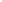 ВИРІШИЛА:1.1. Затвердити технічну документацію із землеустрою щодо поділу земельної ділянки  площею 54,5479 га з кадастровим номером – 4620387000:12:004:0001, яка розташована за межами населених  пунктів   на території Бродівської міської територіальної громади Львівської області, на земельні ділянки  площами:     - земельна ділянка № 1 - площею 50,7954 га 4620387000:12:004:0002;  - земельна ділянка № 2 – площею 1,8762 га 4620387000:12:003:0010; - земельна  ділянка № 3 – площею 1,8763 га 4620387000:12:003:0009.1.2. Затвердити технічну документацію із землеустрою щодо поділу земельної ділянки площею 5,000 га з кадастровим номером – 4620388600:15:001:0065, яка розташована за межами населених  пунктів   на території Бродівської міської територіальної громади Львівської області, на земельні ділянки  площами:     - земельна ділянка № 1 – площею 1,6667 га 4620388600:15:001:0066;  - земельна ділянка № 2 – площею 1,6667 га 4620388600:15:001:0067; - земельна  ділянка № 3 – площею 1,6666 га 4620388600:15:001:0068.Виконавчому комітету Бродівської міської ради здійснити заходи щодо державної реєстрації права комунальної власності на утворені в результаті поділу земельні ділянки за Бродівською міською радою Львівської області. 3 . Контроль за виконанням цього рішення покласти на постійну комісію з питань земельних відносин, території, будівництва, архітектури, охорони пам’яток  (Казмірчук О. Я.).     Міський голова 							Анатолій БЕЛЕЙ